PĀRSKATS UN PLĀNA IZVEIDES PROCESS KopsavilkumsPlāna politiskais, ekonomiskais, vides aizsardzības un sociālais konteksts Nacionālais enerģētikas un klimata plāns 2021.-2030.gadam (turpmāk – Plāns) ir dokuments ilgtermiņa termiņa politikas plānošanai, kas izstrādāts saskaņā ar Ministru kabineta 2016.gada 3.maija rīkojumu Nr.275 “Par Valdības rīcības plānu Deklarācijas par Māra Kučinska vadītā Ministru kabineta iecerēto darbību īstenošanai” (deklarācijā dotā uzdevuma numurs 013, Pasākuma numurs 13.2) un Ministru kabineta 2019. gada 7.maija rīkojumu Nr. 210 “Par Valdības rīcības plānu Deklarācijas par Artura Krišjāņa Kariņa vadītā Ministru kabineta iecerēto darbību īstenošanai” (deklarācijā dotā uzdevuma numurs 062, Pasākuma numurs 62.1).Eiropas Savienības (turpmāk – ES) līmenī Plāna izstrādi, kā arī Plāna saturu, tajā iekļaujamos nacionālos mērķrādītājus, mērķus un devumus ES mērķu sasniegšanā, informāciju un datus, kā arī rezultatīvos rādītājus nosaka:Eiropadomes 2014.gada 24.oktobra secinājumi “Klimata un enerģētikas politikas satvars laikposmam līdz 2030.gadam” (turpmāk – KEPS2030);Transporta, telekomunikāciju un enerģētikas padomes 2015.gada 26.novembra secinājumi “Enerģētikas Savienības pārvaldības sistēma”;Eiropas Parlamenta un Padomes 2018.gada 11.decembra regula Nr.2018/1999 par enerģētikas savienības un rīcības klimata politikas jomā pārvaldību un ar ko groza Eiropas Parlamenta un Padomes Regulas (EK) Nr. 663/2009 un (EK) Nr. 715/2009, Eiropas Parlamenta un Padomes Direktīvas 94/22/EK, 98/70/EK, 2009/31/EK, 2009/73/EK, 2010/31/ES, 2012/27/ES un 2013/30/ES, Padomes Direktīvas 2009/119/EK un (ES) 2015/652 un atceļ Eiropas Parlamenta un Padomes Regulu (ES) Nr. 525/2013 (turpmāk – Regula 2018/1999).Katrā dalībvalstī un arī Latvijā Plāns tiek izstrādāts, lai sasniegtu ES noteiktos mērķus vai izteiktās starptautiskās apņemšanās:ANO Vispārējās konvencijas par klimata pārmaiņām (turpmāk – Konvencija) Parīzes nolīguma ietvaros izteiktās apņemšanās 2030.gadam attiecībā uz klimata pārmaiņu mazināšanu – SEG emisiju samazināšana un lielāka CO2 piesaiste visās nozarēs – izmaksu ziņā efektīvā veidā līdz 2030.gadam samazināt kopējās visu ES dalībvalstu SEG emisijas par vismaz 40% salīdzinot ar 1990.gadu.ES “Ceļvedis virzībai uz konkurētspējīgu ekonomiku ar zemu oglekļa dioksīda emisiju līmeni 2050. g.” – ES 2050.gadā ir gatava savā iekšienē samazināt kopējās ES dalībvalstu emisijas par 80-95% salīdzinājumā ar 1990.gada līmeni, lai pārietu uz konkurētspējīgu ekonomiku ar zemu oglekļa dioksīda emisiju līmeni. ES “Tīra planēta visiem – Eiropas stratēģisks ilgtermiņa redzējums uz pārtikušu, modernu, konkurētspējīgu un klimatam neitrālu ekonomiku” – ES 2050.gadā ir gatava panākt “klimata neitralitāti”, kas nosaka ES kopējo SEG emisiju apjoma net-zero principu, kur kopumā radītais SEG emisiju apjoms tiek pilnībā nosegts ar radīto CO2 piesaisti vai, izmantojot noteiktas tehnoloģijas, netiek pieļauta radītā SEG emisiju apjoma izlaide.KEPS2030.Plāns ir politikas plānošanas dokuments, kas jāievieš ilgtermiņā, primāri ievērojot tautsaimniecības attīstības un enerģētikas un klimata mērķus. Tā kā Plāna izstrādi nosaka ES līmeņa dokuments – Regula Nr.2018/1999, tad šis politikas plānošanas dokuments ir sagatavots, ievērojot Ministru kabineta 2014. gada 2. decembra noteikumu Nr.737 “Attīstības plānošanas dokumentu izstrādes un ietekmes izvērtēšanas noteikumi” 6.punktu, pēc iespējas Plānu izstrādājot atbilstoši šajos Ministru kabineta noteikumos noteiktajiem nosacījumiem politikas plānošanas dokumenta veidam – plāns.Stratēģija attiecībā uz visām enerģētikas savienības dimensijāmPlānā ir iekļauti visu EnS dimensiju mērķi un to sasniegšanai nepieciešamās rīcībpolitikas un pasākumi. Joprojām turpinās diskusijas par ES dalībvalstīm pieejamo ES fondu apjomu, tai skaitā par KF finansējumu 2021.-2027.gada plānošanas periodam un atbalsta tvērumu. Latvijā Kohēzijas politikas finansējuma sadalījumu 2021.-2027.gada plānošanas periodam tiek plānots balstīt uz LNAP2027 noteikto. Tāpēc Plānā minētais finansējuma avots atbalsta programmām, kuru īstenošanai plānots piesaistīt Kohēzijas politikas finansējumu ir indikatīvs.Plāna galvenie mērķi1. tabula. ES un Latvijas EnS dimensiju politikas rezultāti un to galvenie rezultatīvie radītājiPlānā iekļautie pasākumi un tajā noteiktie principi tiek balstīti uz Līgumā par ES darbību noteiktā principa “piesārņotājs maksā” pilnīgu ieviešanu un īstenošanu. “Piesārņotājs maksā” princips nozīmē praksi, ka tiem, kas rada piesārņojumu, ir arī jāsedz tā apsaimniekošanas izmaksas, lai novērstu kaitējumu cilvēku veselībai vai videi. Pēc būtības piesārņojumu rada galapatērētājs, jo patēriņa pieprasījums nodrošina un veicina piedāvājuma ražošanu. Līdz ar to tieši patērētājiem ir jābūt atbildīgiem par piesārņojuma administrēšanas – ierobežošana, mazināšana un kaitējuma cilvēka veselībai vai videi novēršana, izmaksām. Tomēr patērētājiem ir arī jābūt tiesīgiem saņemt precīzu informāciju par ar piesārņojuma administrēšanu saistītām izmaksām. Tādējādi “piesārņotājs maksā” princips nozīmē, ka ikviens resursa, tai skaitā, enerģijas, patērētājs un ražotājs, neatkarīgi no tā juridiskā statusa, sociālā stāvokļa, ir atbildīgs par jebkura veida emisijām vai piesārņojumu, kas radies patērējot konkrēto resursu vai no šī resursa ražojot produktu pašpatēriņam vai realizācijai citiem patērētājiem, kā arī ir tiesīgs zināt, kādā veidā minētās administrēšanas izmaksas tiek piemērotas un izlietotas.Pašreizējā rīcībpolitikas stāvokļa apskats Latvijas  energosistēmas un rīcībpolitikas konteksts ES mērogā enerģētikas politika periodam līdz 2050.gadam ir noteikta EK paziņojumā “Ceļvedis virzībai uz konkurētspējīgu ekonomiku ar zemu oglekļa dioksīda emisiju līmeni 2050. g.”. Savukārt periodam līdz 2030.gadam enerģētikas politika ir noteikta EK paziņojumā “Tīru enerģiju ikvienam Eiropā”. Plāns Latvijas attīstības sistēmas plānošanas ietvarā ir pakārtojams LIAS2030 un LNAP2027.Enerģētika ir viens no sektoriem, kas tieši ietekmē valsts ekonomikas izaugsmi un atsevišķās nozarēs, īpaši apstrādes rūpniecībā, veido ievērojamu daļu kopējās izmaksās. Rūpniecības izaugsmei svarīgākais faktors ir un būs ilgtspējīgi zemākā iespējamā enerģijas cena, kas ietver arī drošumu un kvalitāti. Enerģijas sektora attīstībai ir nepieciešamas ievērojamas investīcijas, kuru piesaistei vajadzīga stabila un prognozējama investīciju vide. Vienlaikus enerģētika, tai skaitā, rūpniecība un transports, ir viens no sektoriem, kuru pilnībā ietekmē patērētāja pieprasījums, kā arī patērētājam ir atbildība nozares izmaksu konkurētspējas nodrošināšanā.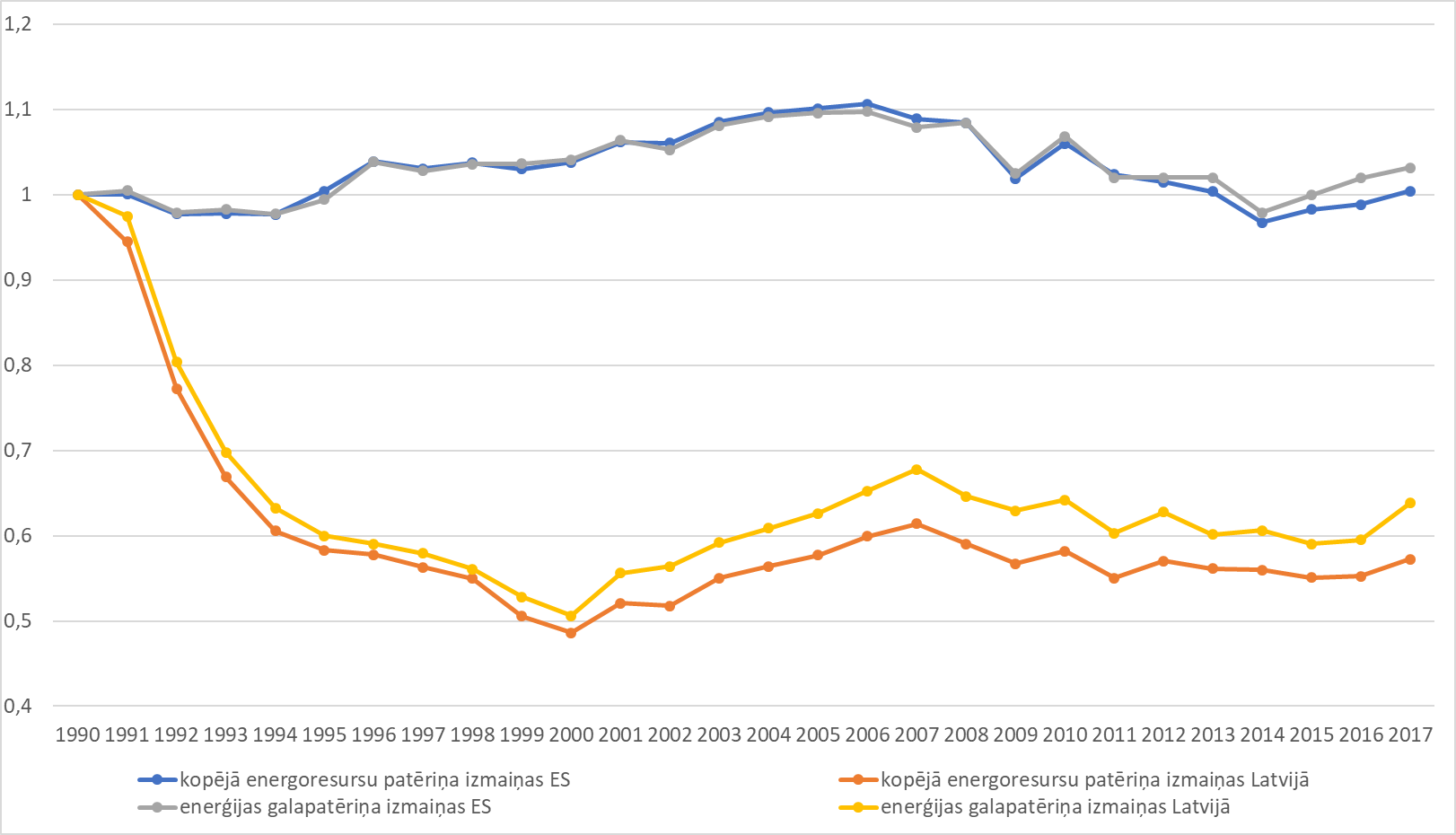 1. attēls. Kopējā energoresursu patēriņa un enerģijas galapatēriņa izmaiņas ES un Latvijā (1990=1)Kopējais energoresursu patēriņš 2017.gadā Latvijā bija 194,9 PJ, kas ir par 5,5 % vairāk nekā 2016.gadā. Pēdējos gados novērotas kopējā energoresursu patēriņa struktūras izmaiņas – samazinoties dabasgāzes patēriņa īpatsvaram, palielinās AER īpatsvars kopējā energoresursu patēriņā, kur desmit gadu laikā dabasgāzes patēriņa īpatsvars samazinājās par 4,2 %, un 2017. gadā tas bija 23,4 %. Latvijā izmantojamie AER ir vietējie energoresursi, tāpēc, palielinoties AER kopējam patēriņam, ir samazinājusies Latvijas enerģētiskā atkarība no importētiem energoresursiem no 63,9 % 2005. gadā līdz 44,1 % 2017.gadā.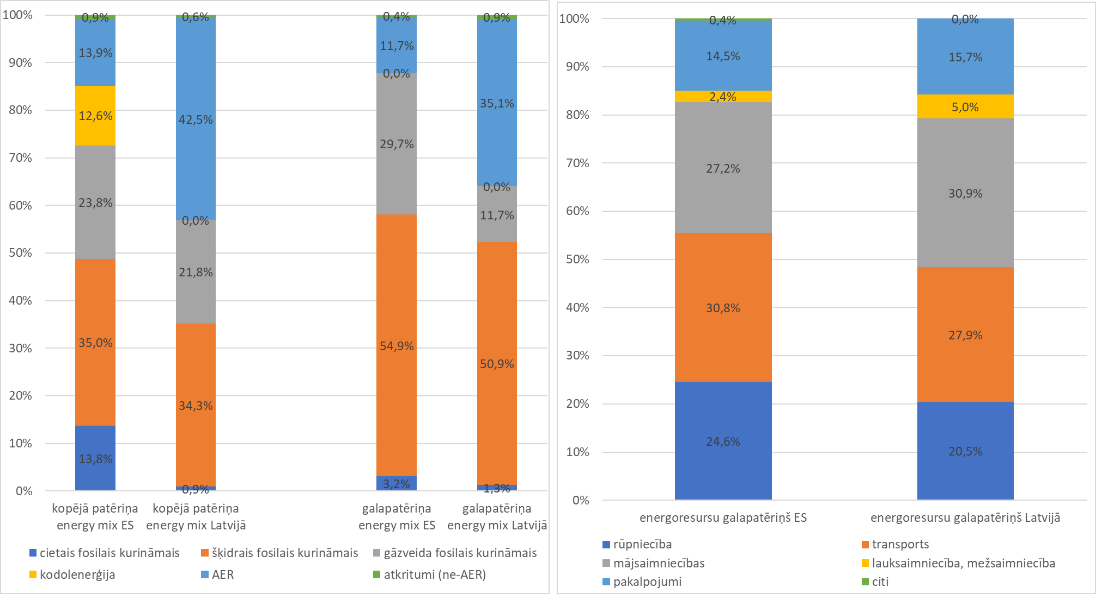 2. attēls. Latvijas un ES kopējais energoresursu patēriņš un enerģijas galapatēriņš, Latvijas un ES enerģijas galapatēriņš nozarēs 2017.g. (%)Enerģijas galapatēriņš 2017.gadā ir diezgan būtiski palielinājies, salīdzinot ar 2015.gadu – 168 PJ, kas ir par 5,1 % vairāk nekā 2016.gadā. Lielākais enerģijas patērētājs 2016. un 2017.gadā ir transports, kas patērēja attiecīgi 30,4 % un 30 %, tad mājsaimniecības – 29 % un 29,2 % patēriņš, un rūpniecība – 20,8 % un 21 % patēriņš. Salīdzinot ar 2016. gadu, enerģijas galapatēriņa pieaugums 2017.gadā ir vērojams visos sektoros, kur vislielākais pieaugums 2017. gadā salīdzinot ar 2016.gadu – +11,9 %, bija lauksaimniecībā un mežsaimniecībā.Pašreizējās enerģētikas un klimata rīcībpolitikas un pasākumi Plāna izstrādes un tajā iekļauto politiku un pasākumu kontekstu nosaka liels daudzums ES tiesību aktu, no kuriem galvenie ir: Regula 2018/1999;Eiropas Parlamenta un Padomes 2003. gada 13.oktobra direktīva Nr. 2003/87/EK, ar kuru nosaka sistēmu siltumnīcas efektu izraisošo gāzu emisijas kvotu tirdzniecībai Kopienā un groza Padomes Direktīvu 96/61/EK (turpmāk – Direktīva 2003/87/EK);Eiropas Parlamenta un Padomes 2009. gada 23. aprīļa lēmums Nr. 406/2009/EK par dalībvalstu pasākumiem siltumnīcas efektu izraisošu gāzu emisiju samazināšanai, lai izpildītu Kopienas saistības siltumnīcas efektu izraisošu gāzu emisiju samazināšanas jomā līdz 2020. gadam (turpmāk – Lēmums 406/2009/EK);Eiropas Parlamenta un Padomes 2018.gada 30.maija regula Nr.2018/842 par saistošiem ikgadējiem siltumnīcefekta gāzu emisiju samazinājumiem, kas dalībvalstīm jāpanāk no 2021. līdz 2030. gadam un kas dod ieguldījumu rīcībā klimata politikas jomā, lai izpildītu Parīzes nolīgumā paredzētās saistības, un ar ko groza Regulu (ES) Nr. 525/2013 (turpmāk – Regula 2018/842);Eiropas Parlamenta un Padomes 2018.gada 30.maija regula Nr. 2018/841 par zemes izmantošanā, zemes izmantošanas maiņā un mežsaimniecībā radušos siltumnīcefekta gāzu emisiju un piesaistes iekļaušanu klimata un enerģētikas politikas satvarā laikposmam līdz 2030. gadam un ar ko groza Regulu (ES) Nr. 525/2013 un Lēmumu Nr. 529/2013/ES (turpmāk – Regula 2018/841);Eiropas Parlamenta un Padomes 2009. gada 23. aprīļa direktīva Nr. 2009/28/EK par atjaunojamo energoresursu izmantošanas veicināšanu un ar ko groza un sekojoši atceļ Direktīvas 2001/77/EK un 2003/30/EK (turpmāk – Direktīva 2009/28/EK);Eiropas Parlamenta un Padomes 2018.gada 11.decembra direktīva Nr.2018/2001 par atjaunojamo energoresursu enerģijas izmantošanas veicināšanu (pārstrādāta redakcija) (turpmāk – Direktīva 2018/2001);Eiropas Parlamenta un Padomes 2012. gada 25.oktobra direktīva Nr. 2012/27/ES par energoefektivitāti, ar ko groza Direktīvas 2009/125/EK un 2010/30/ES un atceļ Direktīvas 2004/8/EK un 2006/32/EK (turpmāk – Direktīva 2012/27/ES);Eiropas Parlamenta un Padomes 2018.gada 11.decembra direktīva Nr.2018/2002, ar ko groza Direktīvu 2012/27/ES par energoefektivitāti (turpmāk – Direktīva 2018/2002);Eiropas Parlamenta un Padomes 2010. gada 19. maija direktīva Nr. 2010/31/ES par ēku energoefektivitāti (pārstrādāta versija) (turpmāk – Direktīva 2010/31/ES);Latvijā pašlaik ir spēkā vairāki politikas plānošanas dokumenti (tai skaitā informatīvie ziņojumi), kas skar enerģētikas sektora attīstību un klimata pārmaiņu mazināšanas jautājumus, kuros ir noteikti enerģētikas sektora un klimata pārmaiņu mazināšanas mērķi un arī noteikta rīcībpolitika šo mērķu sasniegšanai.1) LIAS2030 ir noteikti šādi Plāna konteksta mērķi:Nodrošināt valsts enerģētisko neatkarību, palielinot energoresursu pašnodrošinājumu un integrējoties ES enerģijas tīklos;Būt ES līderei dabas kapitāla saglabāšanā, palielināšanā un ilgtspējīgā izmantošanā;Saglabāt Latvijas savdabību – daudzveidīgo dabas un kultūras mantojumu, tipiskās un unikālās ainavas.LIAS2030 ir noteikti skaitliski SEG emisiju samazināšanas, AER īpatsvara un energointenstitātes mērķi, kā arī inovāciju mērķi 2030.gadam.2) LNAP2020 ir noteikti šādi Plāna konteksta mērķi:Nodrošināt tautas saimniecībai nepieciešamo energoresursu ilgtspējīgu izmantošanu, veicinot resursu tirgu pieejamību, sektoru energointensitātes un emisiju intensitātes samazināšanos un vietējo AER īpatsvara palielināšanos kopējā patērētajā apjomā, fokusējoties uz konkurētspējīgām enerģijas cenām.Saglabāt dabas kapitālu kā bāzi ilgtspējīgai ekonomiskajai izaugsmei un sekmēt tā ilgtspējīgu izmantošanu, mazinot dabas un cilvēka darbības radītos riskus vides kvalitātei.LNAP2020 ir noteikti skaitliski tautsaimniecības SEG emisiju intensitātes, AER īpatsvara un enerģijas patēriņa un energoneatkarības mērķi, kā arī lauksaimniecības, mežsaimniecības un atkritumu apsaimniekošanas mērķi 2020.gadam.3) LEIS2030 ir noteikts šāds Plāna konteksta mērķis:Konkurētspējīga ekonomika ar ilgtspējīgu enerģētiku un energoapgādes drošības paaugstināšanu.LEIS2030 ir noteikti skaitliski AER izmantošanas, enerģijas un energoresursu izmantošanas un importa īpatsvara neobligāti un nesaistoši mērķi 2030.gadam.Plāna 1. pielikumā ir iekļauta detāla informācija par Plāna sasaisti ar Latvijas politikas plānošanas dokumentiem (tai skaitā, Informatīvajiem ziņojumiem) un ir sniegta detāla informācija par tajos noteiktajiem Plāna rīcībpolitikas konteksta mērķiem un galvenajiem rīcības virzieniem šo mērķu sasniegšanai.Pārrobežu kontekstā svarīgie jautājumi Plāna kontekstā svarīgākie īstenotie pasākumi attiecas uz Baltijas enerģijas tirgus starpsavienojumiem un enerģētiskās drošības jautājumiem.Pārrobežu kontekstā ir arī svarīgi Baltijas valstu starpā saskaņot tādus pasākumus, kas ietekmē ne tikai infrastruktūru un elektroenerģijas savienojamību, bet arī energoresursu (gan fosilo energoresursu, gan biomasas un biodegvielas) plūsmu starp Baltijas valstīm.Dekarbonizācijas kontekstā ir ļoti svarīgi izveidot un uzturēt vienotu (harmonizētu) skatījumu uz dekarbonizācijas iespējām Baltijas valstīs un uz vienotu pieeju dekarbonizācijas pasākumu īstenošanā. Tomēr vienotās pieejas dekarbonizācijas pasākumu īstenošanai piemērošana varētu būt apgrūtināta dalībvalstu dažādās situācijas īpaši attiecībā uz enerģētikas struktūru un SEG emisiju galvenajiem avotiem, kur Latvijā ir vislielākais no visām Baltijas valstīm ne-ETS darbību SEG emisiju īpatsvars (2.lielākais ES dalībvalstīs) un ne-ETS darbību SEG emisiju apjomā dominē lauksaimniecības un transporta darbības, savukārt Igaunijā ne-ETS darbību SEG emisiju īpatsvars ir viens no zemākajiem ES dalībvalstu vidū ar dominējošām transporta emisijām. Lietuvas ne-ETS darbību SEG emisiju īpatsvars un to struktūra, kurā dominē transporta un lauksaimniecības sektori, ir vairāk līdzīga Latvijai kā Igaunijas. Tomēr visās trīs Baltijas valstīs transports ir viens no lielākajiem ne-ETS darbību SEG emisiju avotiem un līdz ar to būtu ieteicams veikt saskaņotas darbības tieši transporta sektora emisiju samazināšanai. Nacionālo enerģētikas un klimata rīcībpolitiku īstenošanas administratīvā struktūra Nozaru ministriju kompetences tiek atrunātas ministriju nolikumos, kas tiek apstiprināti Ministru kabinetā (kā Ministru kabineta noteikumi).AER izmantošanas, energoefektivitātes veicināšanas kā arī enerģētiskās drošības un iekšējā enerģijas tirgus politikas izstrāde kopumā ir EM kompetence. SEG emisiju samazināšanas t.sk. CO2, apjoma nodrošināšanai politiku izstrādā VARAM. Savukārt izglītības un zinātnes jomā kompetentā iestāde Latvijā ir IZM, bet inovāciju un konkurētspējas jautājumi ir EM un VARAM kompetencē.Apspriede ar valsts un ES struktūrām, to iesaiste un attiecīgie rezultāti Plāna projekta un Plāna galaversijas izstrādes laikā Plānā iekļautie nosacījumi – Plāna ilgtermiņa vīzija, mērķi, rīcības virzieni un pasākumi tika efektīvi apspriesti ar sabiedrību – vairākās Plānā iekļauto rīcības virzienu un pasākumu, kā arī Plānam kopumā veltītajos pasākumos, ar plānošanas reģioniem un pašvaldībām, kā arī nozaru un nevalstisko organizāciju pārstāvjiem. Saņemtie komentāri un ieteikumi iespēju robežās visām ministrijām sadarbojoties ir izvērtēti un iestrādāti Plānā. Tāpat Plāna projektu izvērtēja vairākas nevalstiskās organizācijas. CEE Bankwatch Network ierosināja paaugstināt AER izmantošanas un energoefektivitātes uzlabošanas ambīcijas, kā arī izstrādāt atbilstošas politikas un pasākumus šo ambīciju sasniegšanai. Tāpat ir ierosināts pārskatīt SEG emisiju samazināšanas pasākumus, kur nebūtu atbalstāma atkritumu sadedzināšana, un ir norādīts, lai arī paredzēts pakāpenisks dabasgāzes galapatēriņa samazinājums, nav noteikta mērķa pakāpeniski pārtraukt fosilas izcelsmes kurināmā izmantošanu. “Ecologic Institute un Climact for the European Climate Foundation” izvērtējumā Latvija tika ierindota 11.vietā no 28 ES dalībvalstīm, kur tika uzteikta sabiedrības iesaistes procesa norise, tāpat arī Plāna projektā iekļautā detālā informācija par rīcībpolitikām un pasākumiem un Plānā noteiktais 2030.gada kopējais Latvijas SEG emisiju samazināšanas mērķis. Tomēr negatīvi tika novērtēts 2030.gada ne-ETS darbību SEG emisiju samazināšanas minimālais līmenis, kā arī informācijas trūkums par enerģijas subsīdiju izslēgšanas trūkumu un fosilās enerģijas izmantošanas beigšanu. CAN Europe izvērtējumā it norādīts, ka Latvijai nav izstrādāta un netiek īstenota caurspīdīga un sistemātiska AER izmantošanas veicināšanas atbalsta politika, kā arī norādīts, ka Plānā ir mērķis izmantot ne-fosilas izcelsmes gāzi, bet tajā pašā laikā nav mērķu neizmantot fosilas izcelsmes gāzi, kā arī nav iekļauta analīze par ne-fosilas izcelsmes gāzes potenciālu, tās ieguves izmaksām un investīciju apjomu infrastruktūrā tās uzglabāšanai un transportēšanai.Latvijas Republikas Saeimas un Ministru kabineta iesaiste 2018.gada 26.jūnijā Ministru kabinetā tika apstiprināts informatīvais ziņojums “Par Nacionālā enerģētikas un klimata plāna izstrādi” un Ministru kabineta sēdes protokollēmums “Informatīvais ziņojums "Par Nacionālā enerģētikas un klimata plāna izstrādi"” (Ministru kabineta 2018.gada 26.jūnija protokola Nr.30 50.§), kas noteica Plāna saturiskos elementus un laika ietvaru, kā arī Plāna izstrādes principus un informācijas sagatavošanas atbildības. Plāna izstrādes galvenie koordinatori ir Ekonomikas ministrija un Vides aizsardzības un reģionālās attīstības ministrija, un iesaistītas ir arī Ārlietu ministrija, Finanšu ministrija, Izglītības un zinātnes ministrija, Labklājības ministrija, Satiksmes ministrija, Zemkopības ministrija un Pārresoru koordinācijas centrs.Plāna projekta iesniegšana Eiropas Komisijā tika apstiprināta Ministru kabinetā 2018.gada 18.decembra sēdē (sēdes protokola Nr.60 96.§). Saskaņā ar Latvijas attīstības plānošanas sistēmu Plāna projektu ir nepieciešams izsludināt Valsts sekretāru sanāksmē un apstiprināt Ministru kabinetā. Plāna projekta apstiprināšana Latvijas Republikas Saeimā nav paredzēta Latvijas attīstības plānošanas sistēmā un Latvijas normatīvajā regulējumā.Plāna projekts 2019.gadā ir skatīts vairākās Latvijas Republikas Saeimas komisijās – Saeimas Ilgtspējīgas attīstības komisijā un Saeimas Eiropas lietu komisijā. Saeimas Eiropas lietu komisija ierosināja primāri izstrādāt nodokļu sloga samazinājuma risinājumus tiem iedzīvotājiem, kuri ir veikuši energoefektivitātes uzlabošanas pasākumus, kā arī kuri ir veicinājuši pašpatēriņu, tāpat tika lūgts iesniegt konkrētus un detalizētus risinājumus par ierosināto nodokļu palielināšanu, ja tāda tiek ierosināta, tāpat tika sniegts viedoklis, ka prioritāte ir energoefektivitātei un energoresursu cenu konkurētspējai, ka ir jānovērš likumdošanas šķēršļi atkrastes vēja parku attīstīšanai, ka ir aktīvāk jāatbalsta ESKO sistēma un Plānā ir jāiekļauj nosacījumi, kā mazināt augstā atkarība no Krievijas gāzes piegādēm, kas būtu izdarāms veidojot reģionālās nozīmes sašķidrinātās gāzes termināli, kas būtu savienots ar Inčukalna pazemes gāzes krātuvi. Saeimas Ilgtspējīgas attīstības komisijā tika sniegts viedoklis, ka Latvijas noteikti AER mērķi nav sasniedzami, ņemot vērā pieņemtos lēmumus par obligātā iepirkuma sistēmas atcelšanu, un tika ierosināts Plānā iekļaut konkrētus nosacījumus, kā tiek plānots sasniegt Latvijas AER mērķus bez spēkā esošajām atbalsta mehānismiem (attīstot citus AER veidus), un iekļaut šo pasākumu ietekmes izvērtējumu, tāpat tika norādīts, ka Plāna projektā nav skaidri definēti mērķi attiecībā uz elektroenerģijas cenas konkurētspējas nodrošināšanu un tika ierosināts iekļaut cenas konkurētspējas definīciju un novērtēt visu piedāvāto pasākumu ietekmi uz elektroenerģijas cenu visā Plāna periodā.Vietējo un reģionālo iestāžu iesaiste  2018.gadā tika nodrošināta aktīva sadarbība ar Rīgas plānošanas reģionu projekta “Nodrošināt neitrālu oglekļa emisiju reģionos līdz 2050. gadam” (C -TRACK-50) ietvaros.Tāpat Plāna izstrādes aktualitātes un tajā iekļaujamo nosacījumu īstenošanā nepieciešamā pašvaldību iesaiste tika pārrunāta ar visu Latvijas plānošanas reģionu pārstāvjiem.Plānā iekļautie nosacījumi, rīcības virzieni un pasākumi tika prezentēti Latvijas pašvaldību savienībā, kā arī tika prezentēti Rīgas plānošana reģiona Interreg Baltijas jūras reģiona programmas 2014.-2020.gadam projekta “Co2mmunity” partneru sanāksmē, kur uzsvars tika likts uz enerģijas kopienām un enerģijas pašražošanas / pašpatēriņa veicināšanu.Apspriedes ar ieinteresētajām personām, sociālajiem partneriem, pilsoniskās sabiedrības iesaistīšana Plāna izstrādes aktualitātes 2018.gada 31.augustā un 2018.gada 31.oktobrī tika prezentētas Ekonomikas ministrijas izveidotajā Tautsaimniecības padomes Enerģētikas komitejā, kurā cita starpā kā komitejas locekļi ir iesaistīti šādi sociālie partneri – Latvijas darba devēju konfederācija, Latvijas Tirdzniecības un rūpniecības kamera, Latvijas Pašvaldību savienība, Latvijas atjaunojamās enerģijas federācija, Latvijas Kokrūpniecības federācija, Latvijas Energoefektivitātes asociācija, Latvijas Siltumuzņēmumu asociācija u.c.Tāpat 2018.gada laikā tika nodrošinātas konsultācijas ar dažādu nozaru komersantiem un nozaru asociācijām par Plāna projektā piedāvātajiem mērķu sasniegšanas pasākumiem, kur kopumā no nozares netika saņemti kritiska pasākumu neatbalstīšana, savukārt ieteiktie pasākumu uzlabojumi un priekšlikumi papildu pasākumiem iespēju robežās tika ņemti vērā. Plāna projekts 2018.gadā tika prezentēts vairākās konferencēs – 2018.gada 13.septembrī konferencē “Enerģētika 2018”, 2018.gada 10.oktobrī konferencē “Siltuma ražošanas ekonomika ilgtspējīgā valstī” un 2018.gada 18.oktobrī konferencē “Ziemeļvalstu un Baltijas valstu enerģētikas un klimata izaicinājumi. Mobilitāte un aprites ekonomika”.2018.gada 26.novembrī Ekonomikas ministrija organizēja plašu konferenci “Nacionālais enerģētikas un klimata plāns 2021.-2030.gadam – enerģētikas attīstība un klimata pārmaiņu mazināšana” plašākai sabiedrībai (apmēram 100 dalībnieku), kur diskusija notika par visām Plāna dimensijām un konferences dalībniekiem bija iespēja izteikt savus priekšlikumus, viedokli un komentārus. Konferences prezentācijas un video tiešraides ieraksts ir pieejams Ekonomikas ministrijas tīmekļa vietnē.2018.gada 17.septembrī Plāna projekta 1.redakcija tika publicēta Ekonomikas ministrijas tīmekļa vietnē sabiedrības līdzdalības nodrošināšanai. Savukārt Plāna projekta 2.redakcija tika publicēta Ekonomikas ministrijas tīmekļa vietnē 2018.gada 5.novembrī.Aktualizētā katras Plāna nodaļas redakcija tika publicēta Ekonomikas ministrijas mājas lapā 2019.gada jūnijā un septembrī, dodot sabiedrībai pietiekami daudz laika viedokļa sagatavošanai un iesniegšanai. Tāpat 2019.gadā tika organizēta konference Plāna plašākai prezentēšanai.Sabiedrības viedoklis ir apkopots un publicēts Ekonomikas ministrijas mājas lapā, kur arī ir sniegts viedoklis, kā sabiedrības izteiktie komentāri ir ņemti vērā Plānā.Apspriedes ar citām dalībvalstīm 2018.gada 23.-24.maijā Baltijas vides ministru sanāksmē Baltijas vides ministri un eksperti apmainījās ar viedokļiem un dalījās pieredzē par Plāna izstrādi un tajā iekļautās dekarbonizācijas klimata pārmaiņu mazināšanas nosacījumiem.2018.gada 9.augustā Baltijas ministru padomes vecāko amatpersonu enerģētikas komitejas ietvaros Latvijas, Lietuvas, Igaunijas un arī Somijas eksperti pārrunāja pārrobežu sadarbības jautājumus enerģētikas nozarē un apmainījās ar viedokļiem par nosacījumiem turpmākai reģionālajai sadarbībai Plāna izstrādes laikā un arī Plāna īstenošanas ietvaros. 2018.gada 27.septembrī Latvijas, Lietuvas un Igaunijas eksperti, kas ir atbildīgi par Plāna izstrādi, tikās Tallinā, lai pārrunātu Plāna reģionālās konsultācijas un turpmākās sadarbības iespējas Plāna aptvēruma dimensijās. 2018.gada 30.oktobrī Baltijas ministru padomes ietvaros Baltijas ministru padomes vecāko amatpersonu enerģētikas komitejas ietvaros Latvijas, Lietuvas un Igaunijas eksperti pārrunāja jau konkrētos Plānā iekļautos pasākumus, kuru īstenošanai ir reģionāla ietekme. 2019.gada laikā vairākkārtīgi (piemēram, 6.februāris, 18.aprīlis, 29.augusts) Baltijas ministru padomes vecāko amatpersonu enerģētikas komitejas ietvaros Latvijas, Lietuvas un Igaunijas eksperti apmainījās ar viedokļiem par Plāna aktualizāciju un tajā iekļautajiem rīcības virzieniem un pasākumiem. Baltijas valstu eksperti arī vairākkārtīgi tikās, lai pārrunātu iespējamos starpvalstu pasākumus AER jomā, piemēram, vēja enerģijas attīstība vai transporta enerģijas jautājumi. Iteratīvs process ar EK Latvija Plāna projektu iesniedza EK 2018.gada 28.decembrī. 2019.gada janvārī Latvijas pārstāvji tikās ar EK par EK sākotnējām rekomendācijām attiecībā uz Plāna projektu un tā uzlabošanas iespējām, ko Latvija ir pilnībā ņēmusi vērā.Latvijas eksperti arī strādā kopā ar EK ekspertiem AER un energoefektivitātes mērķu izpildei nepieciešamo rīcībpolitiku un pasākumu jautājumosReģionālā sadarbība plāna sagatavošanā Šobrīd reģionālajai sadarbībai starp Baltijas valstīm ir īpaša nozīme un loma ne vien trīs valstu enerģētikas politikas un enerģijas tirgu attīstībā, bet arī plašāk – ietverot Somiju, Zviedriju, Poliju, Dāniju un Vāciju. ES līmenī ir izveidots Baltijas enerģijas tirgu starpsavienojumu plāns (BEMIP), kas aptver gan infrastruktūras plānošanu, gan palīdz piesaistīt un efektīvi izmantot finansiālos līdzekļus tostarp 2014. gadā paredzēto Eiropas Infrastruktūras Savienojumu instrumentu, kura ietvaros tiks atbalstīti tikai pārrobežu enerģētikas projekti, padarot sadarbību Baltijas reģiona ietvaros vēl ciešāka. Baltijas reģiona gāzes apgādes drošuma uzlabošanai un efektīvai tirgus attīstībai tiek īstenoti vairāki projekti attiecībā uz starpsavienojumu nodrošināšanu, Inčukalna pazemes gāzes krātuves modernizāciju.Reģionālo konsultāciju ietvaros tika identificēta reģionālās sadarbības iespēja arī AER un to tehnoloģiju jomā, īpaši attiecībā uz, iespējams, kopīgu atkrastes vēja parku izveidi. Līdzšinējā sadarbība infrastruktūras attīstības jomā būtu jāpaplašina arī uz kopīgu rīcību energoefektivitātes un AE attīstības jomās, piemēram, transporta nozares dekarbonizācija, AE (piemēram, elektroenerģijas un biodegvielu) izmantošana transportā – tie ir pietiekami izaicinoši jautājumi Baltijas valstīm. Arī plānojot ilgtermiņa enerģētikas politikas plānus, piemēram, 2030.gadam un vēl tālākai nākotnei, ir nepieciešama iespēja abpusēji dalīties ar pieredzi un zināšanām, kas palīdzētu izvēlēties piemērotākos instrumentus un rīcību konkrēto mērķu sasniegšanai. Prioritārs uzdevums ir pārnest un dalīties arī ar zināšanām oglekļa emisiju samazināšanas, un energoefektivitātes veicināšanas jomās.Politikas rezultāts katrā Plāna dimensijāESESLatvijaLatvijaLatvijaPolitikas rezultāts katrā Plāna dimensijāmērķa vērtībamērķa vērtībafaktiskā vērtībamērķa vērtībamērķa vērtībaPolitikas rezultāts katrā Plāna dimensijā202020302017202020301.1. SEG emisiju samazināšanas mērķis (% pret 1990.g.)-20-40-57--551.1.1. Ne-ETS darbības (% pret 2005.g.)-10-30+7+17-61.1.2. ZIZIMM uzskaites kategorijas (milj.t.)-0-0-3,11.2. Enerģijas, kas ražota no AER īpatsvars enerģijas bruto gala patēriņā (%)20323940501.3. Enerģijas, kas ražota no AER, īpatsvars enerģijas bruto galapatēriņā transportā (%)10142,51071.4. Moderno biodegvielu īpatsvars enerģijas bruto galapatēriņā transportā (%)-3,50-3,52. Energoefektivitātes pieaugums (%)2032,5---2.1. Valsts obligātais mērķis – uzkrātais gala enerģijas ietaupījums (Mtoe)--0,450,851,762.2. Ēku atjaunošanas mērķis (kopā renovēti, m2)--398 707678 460500 0003. Importa īpatsvars bruto iekšzemes enerģijas patēriņā (t.sk. bunkurēšana) (%)--44,144,130-404. Starpsavienojumu jauda (% pret uzstādīto ģenerējošo jaudu)10156010605.1. Ieguldījumi P&A (% no IKP)--0,511,5>35.1.1. Ieguldījumi P&A Plāna mērķu sasniegšanai  (% no kopējiem ieguldījumiem P&A)---->25%5.2. Inovatīvu produktu apgrozījums (% no kopējā apgrozījuma)--46,5->145.3. Globālās konkurētspējas indekss (vieta pasaulē)--42-<42